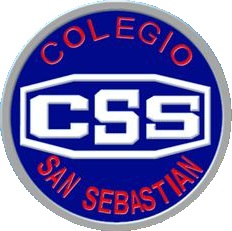 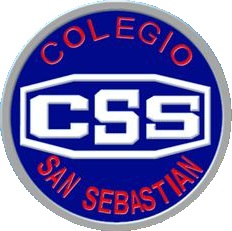             Colegio San Sebastián                         Santiago Centro                        Departamento de Inglés                        Profesor Luis Alvarado P.  EVALUACIÓN FORMATIVA CUARTO BASICO MINIBEASTSNAME______________________________________________ Pts 16/____ A Lee la descripción y escribe el nombre del insecto1 It lives in a Shell. It is really slow ________________ 2 It yellow and black. It can fly __________________ 3 It can jump very high ____________________ 4 It has a long body. It can fly ________________5 It is black and small __________________B Responde utilizando: yes, it has /no it hasn’t1 Has it got eight legs?      2 Has it got six wings?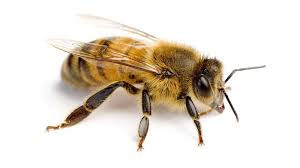 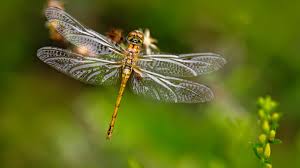                     _________________                            __________________   3 Has it got antennaes?     4 Has it got legs?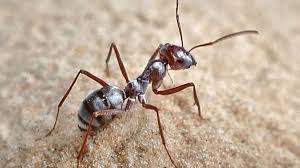 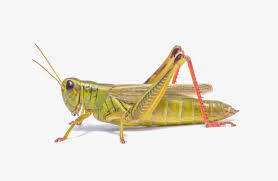                     _________________                            __________________ C Lee las oraciones y escribe la habilidad que cada insecto puede realizar1 A grasshopper can _______ very high2 Bees has got two antennaes. They can_______ flowers3The ladybird has got four wings. It can________ very fast4 Ants has got six legs. They can _________ a lot!5 Snails are very slow. They use their tentacles to______Completa tu nombre, sigue las instrucciones y responde cuidadosamente.Terminada la evaluación debes enviarla al siguiente correo: inglescss2020@gmail.comBee – snail – dragonfly – ant - grasshopper  Fly – walk – jump – smell - see